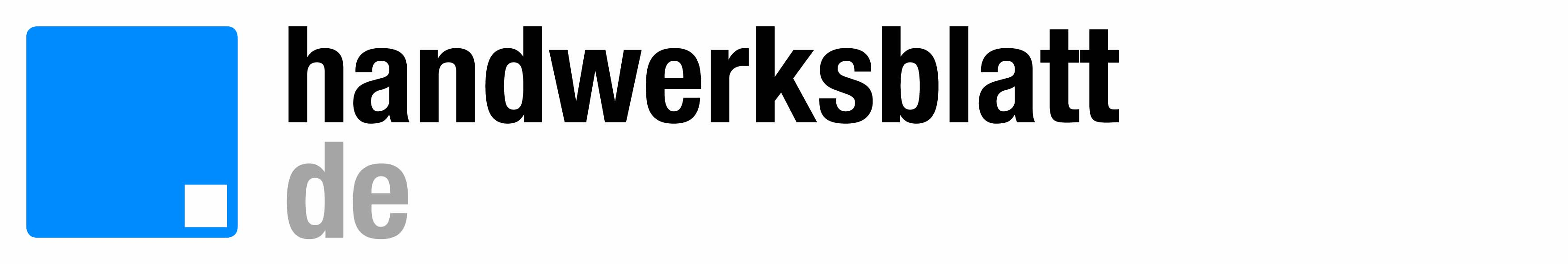 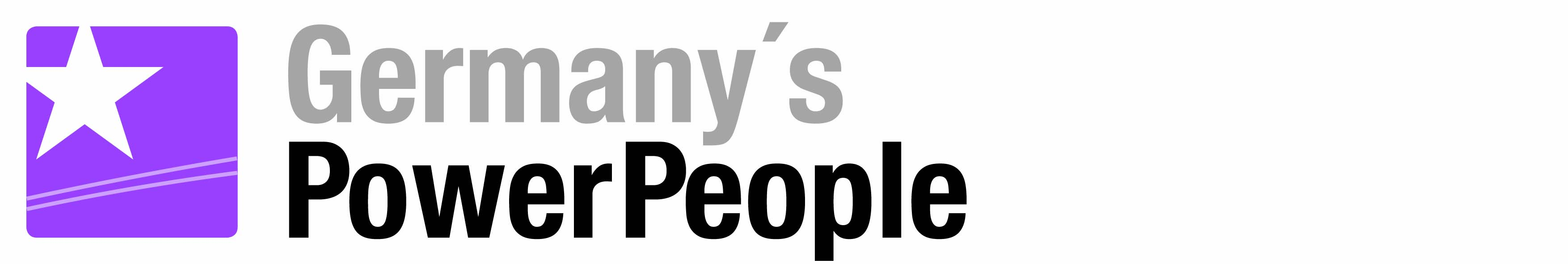 Pressemitteilung vom 6. September 2016Germany’s Power People: Das große Fotoshooting für den Kalender 2017 beginnt am 8. September!Zum achten Mal starteten das Deutsche Handwerksblatt, die Signal Iduna Gruppe und die IKK classic die große Casting-Aktion „Germany’s Power People“. Gesucht wurden Handwerkerinnen und Handwerker, die ihren Beruf mit Leidenschaft ausüben und das vor der Kamera zeigen möchten. 36 motivierte Kandidaten tun genau das vom 8. bis 11. September beim Fotoshooting in Düsseldorf. 24 der Kandidaten erscheinen schließlich als Monatsstar im großen Kalender des Handwerks „Germany’s Power People 2017“.Das Shooting findet in den Bildungszentren des Handwerks statt:Kreishandwerkerschaft DüsseldorfÜberbetriebliches AusbildungszentrumBernhard-Klever-HausAuf‘m Tetelberg 1140221 DüsseldorfIm zweiten Teil der Casting-Aktion geht es dann um die Titel Miss und Mister Handwerk 2017. Je sechs weibliche und männliche Kalenderstars werden für die Wahl nominiert. Sie findet im März 2017 auf der Internationalen Handwerksmesse in München statt.Pressekontakt:Deutsches Handwerksblatt
Claudia Stemick
Auf’m Tetelberg 7
40221 Düsseldorf
Tel.: 0211/ 390 98 60
E-Mail: stemick@verlagsanstalt-handwerk.de
www.germanyspowerpeople .deDie weiblichen Kandidaten:Christine Bongert		Fotografin 					StrausbergNadine Ciommer		Konditorin					WuppertalMelanie Farwerk		Malerin und Lackiererin 			VredenMarina Haubrich		Raumausstatterin 				RheineFabienne Homeyer		Zahntechnikerin 				OberhausenSarah Kawalle			Dachdeckerin 					EisenachMichelle Kokoschka		Friseurin 					Bad SalzuffelnJenny Redemann		Anlagenmechanikern für 			BonnSanitär-, Heizungs- und Klimatechnik 		Helena Reppin			Maurerin/Steinmetzin 				LübeckDelia Sattler			Fahrzeuglackiererin 				PleidelsheimSelina Schlömp			Schornsteinfegerin 				LöhneElisabeth Schüle		Kosmetikerin (Fußpflegerin) 			GrimmaTina Schulze			Elektrikerin 					ObersulmKim-Tamara Stankovic		Gebäudereinigerin 				KaiserslauternInes Tillmann			Raumausstatterin 				SchmallenbergEva-Maria Trummer		Augenoptikerin 				ErlangenAnna-Elisabeth Weiß		Bäckerin 					DillenburgLaura Zeriadtke			Tischlerin 					HamburgDie männlichen Kandidaten:Julian Blickheuser		Fliesen-, Platten und Mosaikleger 		BetzdorfKim Byung-Kuk			Zweiradmechaniker 				DüsseldorfDaniel Ehresmann		Maler und Lackierer/Stuckateur		KirrweilerTobi Gutmann			Dachdecker 					EdewechtJan Harbecke			Friseur 						GelsenkirchenHenrik Hausner			Orgel- und Harmoniumbauer 			RosbachAlexander Hosse		Schornsteinfeger 				BerlinDennis Luxenburger		Fotograf 					DillingenKodjo Selom Megayo		Kfz-Mechatroniker				DresdenAlexander Neumann		Steinmetz 					LübeckLeon Pethke			Kfz-Mechatroniker 				WalslebenDaniel Prost			Dachdecker 					EssenJohannes Puvogel		Maurer 					EnnigerlohFranz-Josef Schäpers		Schuhmacher 					MünsterMarvin Schreiber		Dachdecker 					HammPatrick Stephan			Metallbauer 					MagdeburgSteffen Voigt			Schilder- und Lichtreklamehersteller 		CoburgFlorian Wiemar			Dachdecker 					Warstein-Suttrop